Приложение 2Образец оформления СТАТЬИ (научно-ПРАКТИЧЕСКОГО ИССЛЕДОВАНИЯ) ДЛЯПУБЛИКАЦИИУДК 330.338.001.36Иванов Иван Иванович,кандидат технических наук,Университет «Туран»,Казахстан, АлматыИванов Иван Иванович,  докторант,Казахский гуманитарно-юридический инновационный университет, Казахстан, Семей Иванов Иван Иванович,магистр, старший преподаватель,Университет иностранных языков и деловой карьеры,Казахстан, АлматыИванова Мария Ивановна,бакалавр кафедры профессионального обучения и бизнеса, ФГБОУ ВО «Орловский государственный университетимени И. С. Тургенева»,Россия, ОрёлЦИФРОВИЗАЦИЯ ЭКОНОМИКИ – ВОЗМОЖНОСТИВ ТУРИСТСКОЙ ОТРАСЛИ(НАУЧНО-ПРАКТИЧЕСКОЕ ИССЛЕДОВАНИЕ)Аннотация: В статье приведены предпосылки развития туризма и направления развития в условиях нынешней цифровой экономики. Современные туристские маршруты предусматривают десять направлений развития туризма, выработанных и предложенных правительством, с применением современного оборудования. (не менее190-200 слов)Ключевые слова: туризм, цифровизация, туры, онлайн, интернет, регион, туристские сайты. (не менее 5-7 слов)Ivanov Ivan,Candidate of Technical Sciences, institution « , Ivanov Ivan,PhD student, Kazakh Humanitarian Juridical Innovative University, Semey, KazakhstanIvan,master's degree , senior lecturer, University of foreign languages and business caree,Almaty, KazakhstaIvanova Maria,Bachelor of the Department of Professional Education and Business,FSBEI HE «   named after  S. Turgenev»,, DIGITALIZATION OF THE ECONOMY-OPPORTUNITIESIN THE TOURISM INDUSTRY(SCIENTIFIC AND PRACTICAL RESEARCH)Abstract: The article discusses the prerequisites for the development of tourism and the direction of development in the modern digital economy.Keywords: tourism, digitalization, tours, online, Internet, region, tourist sites.Введение. Туризм в Казахстане считается одним из приоритетных секторов национальной экономики и важным фактором регионального развития. Обзор литературы. В статье рассмотрены исследования отечественных и мировых ученых, материалы публикации, опубликованных до настоящего времени, и интернет-данные.Методология исследования. Исследования сферы туризма опираются на принципы целеориентированного подхода к оценке экономической эффективности [1].Результаты исследований и их обсуждение.Основным фактором оказывающее воздействие на развитие международного туризма является пассажирские воздушные перевозки[1]. Результаты представлены в таблице 1.Таблица 1 – SWOTанализ транспортной инфраструктуры*Источник: Составлено автором по данным …..Как видно из таблицы 1 развитие туризма на прямую зависит...Выводы (заключение). Таким образом, переход на инновационые технологии неотвратим. 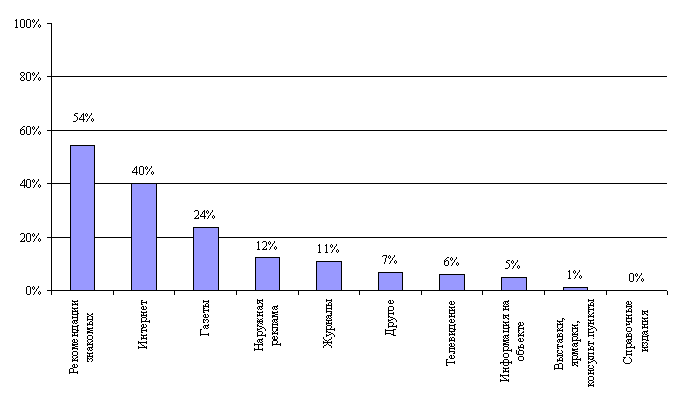 Рисунок 1 – Источники получения информации клиентамиСписок литературы1. Федеральный закон от 29.12.2012 № 273-ФЗ (ред. от 06.02.2020) «Об образовании в Российской Федерации» –Справочная правовая система «Консультант Плюс». // [Электронный ресурс] Режим доступа: http: // www.consultant.ru (дата обращения: 11.04.2021).2. Бондаренко, А.В. Современные инновационные технологии в образовании. // [Электронный ресурс] Режим доступа: http: // sites.google.com / a / shko.la / ejrono (дата обращения: 11.04.2021) 3.	Никитинский, Е. С. Введение современных информационных технологий в сферу производства и продажи туристского продукта в режиме онлайн / Е. С. Никитинский, А. Е. Аяпбекова // Основные тенденции и особенности развития современной туристской индустрии в условиях цифровизации, 23 февраль . – Астана, Казахстан, 2018.(не менее 6 источников)Сильные стороныСлабые стороны– процесс обновления инфраструктуры;– свободные территории для развития транспортно – логистического комплекса;– отсутствие системы контроля и мониторинга за бизнес – проектами развития транспортной инфраструктуры;– нехватка денежных средств дляЗаведующий кафедрой профессиональногообучения и бизнесаЕ.В. Кузнецова